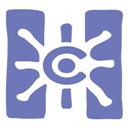 APPLICATION FOR A  STATE PERMIT FORARCHAEOLOGICAL OR PALEONTOLOGICAL WORK 1. ARCHAEOLOGY	 or PALEONTOLOGY	  (please check one only) 2. Date:	 / 	 /  	 3. Principal Investigator(s): 	 4. Project Archaeologist(s)/Paleontologist(s): 	 5. Institution/Company Name:	 6. Address:	 7. Location of work to be performed (specify statewide, or actual locality):		State:	 and/or Municipal/County:	 and/or Private:	 lands? 8. Permit Type (please check one only):  Non-Collection Survey only		Survey only		Survey & Testing		Excavation	 9. Name, address & telephone number of landowner (excavations on private land):	10. Nature of work to be carried out and reasons for carrying out research or field work:	11. Planned use of data, and type of report and scientific publication:	12. Plan for curation of materials and records (see Rules & Regulations): 	13. Appendices:  Append supporting information or continuations of the above information as appropriate.	**Append current vita(e) of Principal Investigator(s) and Project Archaeologists/Paleontologists.	**For excavation, append Research Design.(  ) Check if you require a copy of “Rules and Procedures: Historical, Prehistorical and Archaeological Resources.”14.				Signature (PI)	TitleBy my signature, I affirm that all information provided above is true.  False statements are punishable as perjury in the second degree.  This notice is in accordance with section 18–8–501(2)(a)(I), C.R.S.Statute (1308a) and implementing regulations (1308b) viewable online at:http://www.historycolorado.org/oahp/archaeology-and-paleontology-law-permitsE-mail: hc_archpermit@state.co.us(all copies of application must be signed)Mail: State Archaeologist, History Colorado, 1200 Broadway, Denver, CO 80203, (303) 866–4671